Allegato E) Dichiarazione “De Minimis II”(info) Per la compilazione spostarsi tra le caselle in grigio con il mouseIl sottoscritto:In qualità di titolare/legale rappresentante dell’impresa:CONTROLLATA o CONTROLLANTE dell’impresa richiedente:Per la concessione di aiuti «de minimis» di cui al Regolamento (UE) n. 1407/2013Nel rispetto di quanto previsto dai seguenti Regolamenti della Commissione:- Regolamento n. 1407/2013 de minimis generale- Regolamento n. 1408/2013 de minimis agricoltura- Regolamento n. 717/2014 de minimis pesca- Regolamento n. 360/2012 de minimis SIEGPRESA VISIONE delle istruzioni per la predisposizione della presente dichiarazione;CONSAPEVOLE delle responsabilità anche penali assunte in caso di rilascio di dichiarazioni mendaci, formazione di atti falsi e loro uso, e della conseguente decadenza dai benefici concessi sulla base di una dichiarazione non veritiera, ai sensi degli articoli 75 e 76 del decreto del Presidente della Repubblica 28 dicembre 2000, n. 445 (Testo unico delle disposizioni legislative e regolamentari in materia di documentazione amministrativa),DICHIARA□ 1.1 - Che all’impresa rappresentata NON E’ STATO CONCESSO nell’esercizio finanziario corrente e nei due esercizi finanziari precedenti alcun aiuto «de minimis».□1.2 - Che all’impresa rappresentata SONO STATI CONCESSI nell’esercizio finanziario corrente e nei due esercizi finanziari precedenti i seguenti aiuti «de minimis». (Aggiungere pagina se necessario)Il sottoscritto, infine, tenuto conto di quanto dichiarato, ai sensi dell’art. 13 del Regolamento UE 2016/679 (art. 21 – Informativa sul trattamento dei dati personali forniti con la richiesta):AUTORIZZAl’Amministrazione concedente al trattamento e all’elaborazione dei dati forniti con la presente dichiarazione, per finalità gestionali, statistiche, nonché per la verifica di quanto dichiarato, anche mediante l’ausilio di mezzi elettronici o automatizzati, nel rispetto della sicurezza e della riservatezza. Ai sensi dell’articolo 38 del citato DPR n. 445/2000 allega alla presente dichiarazione, copia fotostatica di un documento di identità in corso di validità.Il sottoscritto dichiara di aver preso visione dell’Informativa di cui all’art. 13 del Regolamento UE 2016/679 (art. 21 – Informativa sul trattamento dei dati personali forniti con la richiesta), riportato in appendice dell’Avviso pubblico per progetti finalizzati alla partecipazione a fiere internazionali - 2019, e di autorizzare il trattamento dei propri dati personali secondo le modalità indicate nella sopra citata informativa.	In fede	Il titolare/legale rappresentante dell'impresa						________________________________________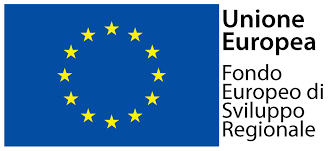 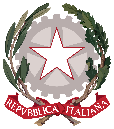 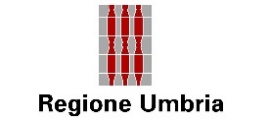 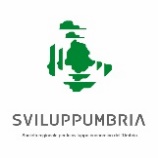 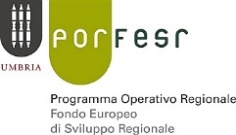 Dichiarazione sostitutiva per la concessione di aiuti in «de minimis»,ai sensi dell'art. 47 del decreto del Presidente della Repubblica 28 dicembre 2000, n. 445Da compilare a cura di imprese controllate/controllanti, in aggiunta all’Allegato D) predisposto dall’impresa richiedente il contributoSEZIONE 1 – Anagrafica richiedenteSEZIONE 1 – Anagrafica richiedenteSEZIONE 1 – Anagrafica richiedenteSEZIONE 1 – Anagrafica richiedenteSEZIONE 1 – Anagrafica richiedenteSEZIONE 1 – Anagrafica richiedenteSEZIONE 1 – Anagrafica richiedenteIl Titolare/legalerappresentantedell'impresaNome e cognomeNome e cognomeNome e cognomeNata/o ilnel Comune diProvIl Titolare/legalerappresentantedell'impresaIl Titolare/legalerappresentantedell'impresaComune di residenzaCapProvViaVian.Il Titolare/legalerappresentantedell'impresaSEZIONE 2 – Anagrafica impresaSEZIONE 2 – Anagrafica impresaSEZIONE 2 – Anagrafica impresaSEZIONE 2 – Anagrafica impresaSEZIONE 2 – Anagrafica impresaSEZIONE 2 – Anagrafica impresaImpresaDenominazione/Ragione sociale dell’impresaDenominazione/Ragione sociale dell’impresaDenominazione/Ragione sociale dell’impresaForma giuridicaForma giuridicaImpresaSede operativaComuneCapVian.ProvSede operativaDati impresaCodice fiscaleCodice fiscaleCodice fiscaleCodice fiscaleCodice fiscaleDati impresa(denominazione/ragione sociale, forma giuridica), in relazione a quanto previsto dall’AvvisoAvvisoTitolo: Estremi provvedimento di approvazionePubblicato in BURAvvisoBando per il sostegno di progetti nel settore dello spettacolo dal vivoDetermina dell’AU di Sviluppumbria del __________8Serie Avvisi e Concorsi del _________Impresa cui è stato concesso il de minimisEnte concedenteRiferimento normativo / amministrativo che prevede l’agevolazioneProvvedimento di concessione e dataReg. UE de minimisImporto dell’aiuto de minimisImporto dell’aiuto de minimisDi cui imputabile all’attività di trasporto merci su strada per conto terziImpresa cui è stato concesso il de minimisEnte concedenteRiferimento normativo / amministrativo che prevede l’agevolazioneProvvedimento di concessione e dataReg. UE de minimisConcessoEffettivoDi cui imputabile all’attività di trasporto merci su strada per conto terzi12345678TOTALETOTALETOTALETOTALETOTALETOTALELocalità e data